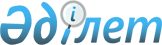 О внесении изменений в решение от 23 июня 2008 года № 2 "Көшелерге атау беру туралы"Решение акима Қызылжулдузского сельского округа Айтекебийского района Актюбинской области от 27 июня 2016 года № 15. Зарегистрировано Департаментом юстиции Актюбинской области 22 июля 2016 года № 5007      В соответствии Конституционным Законом Республике Казахстан от 3 июля 2013 года "О внесении изменений и дополнений в Конституционный закон Республики Казахстан и в некоторые законодательные акты Республики Казахстан по вопросам исключения противоречий, пробелов, коллизий между нормами права различных законодательынх актов и норм, способствующих совершению коррупционных правонарушений", статьей 35 Закона Республики Казахстан от 23 января 2001 года № 148 "О местном государственном управлении и самоуправлении в Республике Казахстан", аким Кызылжулдузского сельского округа РЕШИЛ:

      Внести в решение акима Кызылжулдузского сельского округа на государственном языке от 23 июня 2008 года № 2 "Көшелерге атау беру туралы" (зарегистрированое в реестре государственной регистрации нормативных правовых актов за № 3-2-51, опубликованное 11 сентября 2008 года в районной газете "Жаңалык жаршысы") следующие изменения:

      в реквизитах, и по всему тексту указанного решения на государственном языке слова "селолық", "селосының" заменить словами "ауылдық", "ауылының";

      в преамбуле решения на государственном языке слова ", Қазақстан Республикасы Үкіметінің 2005 жылғы 21 қаңтардағы № 45 "Қазақстан Республикасындағы" мемлекеттік ономастикалық жұмыс тұжырымдамасы туралы" қаулысына" исключить.

      2. Контроль за выполнением настоящего решения оставляю за собой.

      3. Настоящее решение вводится в действие по истечении десяти календарных дней после дня его первого официального опубликования.


					© 2012. РГП на ПХВ «Институт законодательства и правовой информации Республики Казахстан» Министерства юстиции Республики Казахстан
				
      Аким Кызылжулдузского

      сельского округа

Е. Каржаубаев
